License type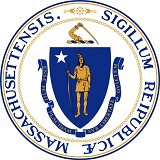 Licensed Inspector ReportLicensed Inspector ReportInspector,Inspector/Risk Assessor,Master Inspector,Master Inspector/Risk AssessorCITYFIRST NAMELAST NAMECOMPANYLICENSENUMBEREXPIREPhoneEMAILAttleboroMarkVitielloImperial Inspection ServicesInspector00432208/29/2024781-843-1141mark@imperia linspectionserv ices.comBellinghamRonaldJacobsCBJEnvironmental LLCInspector/Risk Assessor371806/23/2024508-341-0837jacobs@cbjen vironmental.co mBeverlyJerryUrbanINSPECTOR 3755Inspector375510/21/2024978-395-5035jerryurban@m ac.comBeverlyThomasDowdNorth Shore Lead Paint TestingMaster Inspector/Risk Assessor117010/15/2024800-540-5323admiraltd@aol.comBillericaStanleyLedouxInspector00427502/19/2025978-973-0049sledoux@com cast.netBraintreeRobertHartinInspector/Risk Assessor304510/05/2024508-583-8893bobhartin@out look.comBraintreeRobertPowersPanther EnvironmentalInspector/Risk Assessor365111/15/2024781-718-9231bobpowers107 @verizon.netBrocktonJefferyHarrisLBP SolutionsMaster Inspector/Risk Assessor370801/15/2025401-374-5919jeffharris@LB PSolutions.co mCantonRebeccaFrancoInspector00427812/08/2024617-309-9997beckyfranco2 @gmail.comConcordDavidMcDonnellInspector377607/12/2024781-454-7185davidmcdonne ll06@gmail.co mDightonNeilLaFranceLBP SolutionsMaster Inspector/Risk Assessor110010/15/2024508-254-0514Neillafrance@l bpsolutions.co mDorchesterJohnMacIsaacASAPEnvironmentalInspector/Risk Assessor237804/15/2025617-288-8870John@asapen vironmental.co mDorchesterBenjaminMischASAPEnvironmentalInspector/Risk Assessor398402/11/2025617-784-1684benjamin@asa penvironmenta l.comDorchesterMatthewMarrochelloASAPEnvironmentalInspector/Risk Assessor00430712/06/2024781-534-2095mlm1973.mm @gmail.comDorchesterChristopherMaracicASAP	Inspector/Risk Assessor200607/01/2024617-620-ChristopherMaracicCITYFIRST NAMELAST NAMECOMPANYLICENSENUMBEREXPIREPhoneEMAILDudleyTracyDaggettInspector399011/30/2024774-230-7045Tracy@MassL eadInspector.c omEverettThomasCoscoNortheast Lead InspectionsInspector400411/10/2024617 293 7719northeastleadi nspections@g mail.comFitchburgJosephCataldoInspector/Risk Assessor314702/25/2025978-345-7273catinspections 97@gmail.comHancockNealFreudenEnviroPlan LLCMaster Inspector/Risk Assessor110404/15/2024860-977-5171freuden@com cast.netHopedaleIsaelRodriguezCBJEnvironmental LLCInspector/Risk Assessor422206/23/2024508-244-7360isael@cbjenvir onmental.comHopkintonPhilipPichelLBP SolutionsInspector/Risk Assessor00426207/22/2024774-573-9698philippichel@l bpsolutions.co mIndian OrchardRobbinJonesInspector372902/25/2025413-575-3479rdj1211@aol.c omLawrenceAllanCusciaInspector316102/10/2025978-682-8948alcuscia@gma il.comLawrenceRafaelVasquezInspector/Risk Assessor422406/27/2024978-876-2054xyzleadpaint1 @gmail.comLeoministerSeanCaulfieldCaulfield EnvironmentalInspector422302/16/2025508-561-1281caulf@comcas t.netLeominsterChristineCaulfieldMaster Inspector/Risk Assessor195005/04/2024508-561-1281Caulf@comca st.netLunenburgMichelleLemayLead Paint ConsultingInspector376406/20/2024978 430 6306mickie@lemay leadpaintcons ulting.comLunenburgJosephSlymanInspector143011/14/2024617-515-1023joeslyman@ho tmail.comLynnDavidOrtizDavid & Son Lead InspectionInspector/Risk Assessor109810/15/2024617-884-2979davidandson6 954@aol.comMaldenGreggGuarnieriInspector194001/22/2025978-766-4499leadfreehome @yahoo.comManchesterPaulBatemanFuss & O'Neill INCInspector/Risk Assessor357112/18/2024413 335 6568pbateman@fa ndo.comMarionAmyFranklinInspector/Risk Assessor217105/05/2024508-748-3156afranklin@fran klinanalytical.n etMedfieldJeffreyKaneInspector/Risk Assessor405204/11/2024781-248-1133Jeff.Kane1@v erizon.netCITYFIRST NAMELAST NAMECOMPANYLICENSENUMBEREXPIREPhoneEMAILMedfordRobertLoiselleInspector422102/22/2025781-333-3203MAleadpaintin spector@gmail.comMelroseJohnPesceTitan Lead TestingMaster Inspector/Risk Assessor120110/15/2024781-789-3287ecsepj@hotma il.comNew BedfordVincentLovegroveInspector/Risk Assessor154204/12/2025508-932-3023kharma88@ve rizon.netNewtonJohnRiskoJHREnvironmental TestingMaster Inspector/Risk Assessor112812/09/2024617-869-9059jrisko@jhr82.c omNewton Upper FallsJeffreyRiklinNE HOMECRAFT ERSInspector404902/15/2025617-719-1136jeffriklin@gmai l.comNorth EastonOkenoSmithInspector00439001/10/2025508-821-0661Okenosmith@ gmail.comPittsfieldTerryMillerThe Lead LabInspector/Risk Assessor272510/15/2024413-499-3015tmpack@aol.c omQuincyLaurieDurkanDCMEnvironmental TestingInspector407403/19/2025(617)4815782lauriedurkan@ mail.comQuincyOliviaPalazziInspector00431909/22/2024857-939-6910OliviaPalazzi @gmail.comRaynhamScottBascomAffordable Lead InspectionsInspector/Risk Assessor324402/23/2025617-293-5583Affordablelead @aol.comSaugusAntonioAltimariA and A Lead InspectionsInspector421710/11/2024617-470-6837alti- marisails@hot mail.comSharonJackKane Jr.Inspector/Risk Assessor372207/23/2024781-784-7548jakane4@com cast.netSouth WeymouthEricJakaitisInspector421411/04/2024781-261-1330ericjak258@ya hoo.comSpringfieldTimothyFoleyMaster Inspector/Risk Assessor120804/28/2024413-733-5802tim4pb@aol.co mSpringfieldDavidBurgessEmerald Lead TestingInspector/Risk Assessor172910/11/2024413-736-5323DAB@emerald leadtesting.co mSpringfieldEileenManleyEmerald Lead TestingMaster Inspector/Risk Assessor330502/17/2025413-736-5323EBM@emeral dleadtesting.c omSpringfieldMichelleGeerEmerald Lead TestingInspector00425311/11/2024413-736-5323michelle.geer @emeraldlead testing.comStonehamDavidPesceTitan Lead Testing LLCMaster Inspector/Risk Assessor402504/26/2025781-799-8763davepesce@g mail.comStonehamMelBlackmanMaster Inspector/Risk Assessor137710/15/2024781-665-3806melblackman @gmail.comCITYFIRST NAMELAST NAMECOMPANYLICENSENUMBEREXPIREPhoneEMAILStowCraigAndersonMaster Inspector/Risk Assessor380109/11/2024978-875-3081canderson@a ndersonlead.c omSwampscottVendyTranTran Lead Inspection ServicesInspector/Risk Assessor408510/26/2024(617)8997295tranleadinspec tion@gmail.co mSwanseaBrendaEastmanEnvironmental Lead DetectionInspector/Risk Assessor369107/15/2024800-788-6084brenda@leads afeeld.comSwanseaKatieOliverEnvironmental Lead Detection, IncInspector00429404/11/2024774-888-8208keastman12@i cloud.comSwanseaJohnEastmanEnvironmental Lead Detection, IncMaster Inspector/Risk Assessor351406/05/2024508-674-8730psalm128@co mcast.netTyngsboroMarkVosburgInspector409608/15/2024978-337-0223markvosburg @yahoo.comWakefieldDavidHealeyAction Lead TestingInspector/Risk Assessor404101/10/2025978-503-1765actionleadtesti ng@gmail.comWalthamKennethCorbInspector420305/03/2024781-956-0872kennethcorb@ gmail.comWest SpringfieldBrianWilliamsAtlas Technical Consultants LLCInspector/Risk Assessor195809/19/2024413-504-1653brian.williams @oneatlas.co mWest SpringfieldMichaelSullivanASAPEnvironmentalMaster Inspector/Risk Assessor422009/13/2024774-287-3955michael@asap environmental. comWest SpringfieldStevenDolinskiAtlas Technical Consultants LLCInspector/Risk Assessor317103/11/2025413-531-6116steve.dolinski @oneatlas.co mWestfordEdwardSherryInspector275307/03/2024978-692-1339tsherry@smith wessel.comWestonEdwinGawInspector00430212/06/2024617-851-6015ed_gaw@yaho o.comWestwoodGaryKellnerHarvard EnvironmentalMaster Inspector/Risk Assessor198105/13/2025781-329-0404Gary@leadins pection.netWeymouthAnthonyJakaitisMaster Inspector/Risk Assessor292907/23/2024617-529-1578masterlead292 9@gmail.comWilmingtonGwenDevineIEEMaster Inspector/Risk Assessor165903/30/2025603-216-2177gdevine@ieetr ains.comWilmingtonMartinWoodIEEMaster Inspector/Risk Assessor249108/25/2024978-658-5272MWood@ieetr ains.comWinthropRaymondAvolaInspector148410/01/2024617-846-5434tropicalraiz@5434CITYFIRST NAMELAST NAMECOMPANYLICENSENUMBEREXPIREPhoneEMAILWoburnThomasRocheTRCInspector167607/01/2024781-933-2555troche@trcsol utions.comWoburnDennisDalyTRC SolutionsMaster Inspector/Risk Assessor190806/02/2024339-227-7092ddaly@trccom panies.comWorcesterChristineCatlowInspector/Risk Assessor420407/25/2024508-726-3776ccatlow@jhr82.comWorcesterJamesBrooksInspector421612/12/2024508-733-4179BrooksJ@wor cesterma.gov